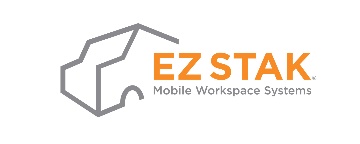 FOR ANY UNEXPECTED ABSENCE OR TARDINESS EMAIL YOUR IMMEDIATE SUPERVISOR& HR@OPS-INC.CATime Off PolicyIf an employee is late or not able to attend work for any reason beyond their control, he or she must email their immediate supervisor and HR@ops-inc.ca, no later than 7:00AM, the morning of the absence or tardiness. The email must include the reason for the absence or tardiness, and the expected date of their return to work. The absence or tardiness will be recorded by Office Administration/HR Department. The HR department will forward the information onto the supervisor and manager of their department.For any expected or unexpected absence, the employee must hand in a Time Off Request Form on the day they return to work to the Payroll Department for processing. If you require clarity when filling out the Time Off form refer to Time Off System # 2006s.Acknowledgment and AgreementI, _________________, acknowledge that I have read and understand the Time Off Policy of EZ STAK, and that I hereby acknowledge and declare that:Document NameTime Off PolicyDocument Number2006pLast revisedAugust 9, 2022PurposeTo ensure all time off for employee sickness or unexcused absence is recordedConnecting DocumentsNot applicableConnecting Forms2006fConnecting Systems2006s I have received, read, and understood the following system, policy, and request form:  Time Off System # 2006sTime Off Policy # 2006p Time Off Request Form #2006fI agree that I will follow the above-mentioned methods of booking time off, reporting an absence or tardiness and filling out the required documentation, in accordance with EZ STAK’s Systems’ policy and understand that breaching this standard may result in disciplinary action.Name: ______________________________________Signature: ___________________________________Date: _______________________________________